Publicado en Madrid el 18/12/2023 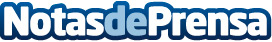 Trust y Under The Waves refuerzan su mensaje ecológico con estos cascos exclusivosEn esta bonita colaboración, Trust y Spotlight by Quantic Dream con su juego Under The Waves, han creado unos auriculares exclusivos para luchar contra el cambio climático y apoyar la preservación de los océanos, dando visibilidad a un problema de sostenibilidad que también afecta a la industria del videojuegoDatos de contacto:Ziran ComunicaciónZiran Comunicación654789321Nota de prensa publicada en: https://www.notasdeprensa.es/trust-y-under-the-waves-refuerzan-su-mensaje Categorias: Imágen y sonido Juegos Hardware Entretenimiento Sostenibilidad Gaming http://www.notasdeprensa.es